PŘÍPRAVA NA HODINUVe své třicetileté praxi jsem se setkala často s dětmi, s odlišným mateřským jazykem. Většinou šlo o Romy, Vietnamce a v poslední době také Ukrajince.Na ZŠ vyučuji na obou stupních HV, rozšířenou HV a sborový zpěv.V tomto školním roce přišel do 3. ročníku chlapec, který se přistěhoval ze Španělska. Jde o bilingvní rodinu, kde matka je Češka a otec Španěl. Dítě tedy rozumí dobře česky, ale narazila jsem na barieru v „dalším jazyce“ - kódování hudby do not. Chlapec byl přijat do rozšířené výuky HV na základě talentové zkoušky a doložení toho, že hrál ve Španělsku na klavír. Po prvním opakovacím testu not jsem zjistila, že se učil noty formou solmizace, kdy c1 je DO,... c2 je  DO‘, apod.Protože ostatní děti mají zažité názvy not i s posuvkami ve třech oktávách a malou oktávu v basovém klíči, bylo nutné nějakým způsobem doplnit tuto mezeru v učivu, abychom se mohli začít přesouvat do jiných tónin a učit se durové stupnice.Pro domácí přípravu jsem rodičům doporučila pracovní sešity z předchozích ročníků, ale aby se v hodině chlapec zapojil do práce a mohl být za své úspěchy hodnocen, připravila jsem pro něho sadu přechodných skládanek mezi solmizací s notopisem a názvy not. Po jejich zvládnutí, může procvičovat na podobných, s vyšší obtížností, kde k notě doplní pouze správný název. (př. c1, g2) .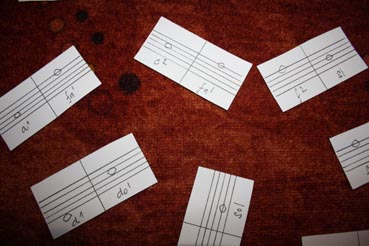 kartičky na způsob domina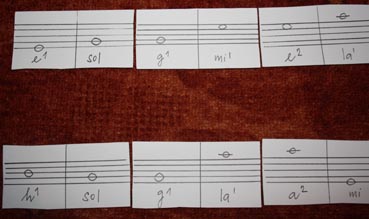 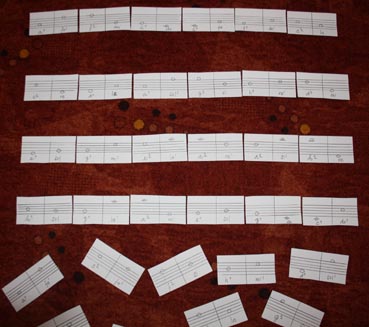 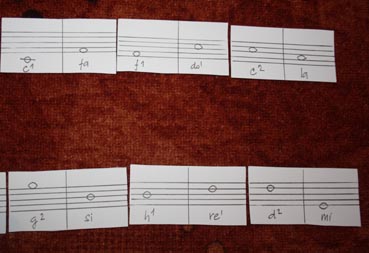 Chlapce práce baví, procvičuje i doma. Tyto kartičky již splnily svůj účel.